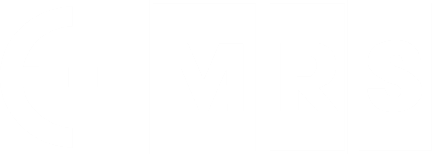 THESIS COMPETITIONDeadline for registrationRegistration form  must be received by September 8th, 2019Att.:	E-MRS Fall Meeting Secretariat: emrs@pw.edu.pl	Subject: Thesis competitionREGISTRATION FORM NAME		……………………………………………………………………………………………………………….FIRST NAME	……………………………………………………………………………………………………………….INSTITUTE	……………………………………………………………………………………………………………….DEPARTMENT ………………………………………………………………………………........................COUNTRY	……………………………………………………………………………………………………………….E-MAIL	…………………………………………………….…Title of Research Project ………………………………………………………………………………………………………………………………….Which symposium are you attending at E-MRS?  ………………………………………………………………………………………………………………………………….Which year of your doctoral studies are you currently in?  ………………………………………………………………………………………………………………………………….Date						Signature